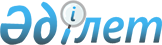 О внесении изменений в постановление Правительства Республики Казахстан от 25 апреля 2015 года № 325 "Об утверждении Правил использования резервов Правительства Республики Казахстан и местных исполнительных органов и признании утратившими силу некоторых решений Правительства Республики Казахстан"Постановление Правительства Республики Казахстан от 10 июля 2019 года № 492.
      Правительство Республики Казахстан ПОСТАНОВЛЯЕТ:
      1. Внести в постановление Правительства Республики Казахстан от 25 апреля 2015 года № 325 "Об утверждении Правил использования резервов Правительства Республики Казахстан и местных исполнительных органов и признании утратившими силу некоторых решений Правительства Республики Казахстан" (САПП Республики Казахстан, 2015 г., № 27-28, ст. 168) следующие изменения:
      в Правилах использования резервов Правительства Республики Казахстан и местных исполнительных органов, утвержденных указанным постановлением:
      пункт 8 изложить в следующей редакции:
      "8. В случаях возникновения на территории Республики Казахстан чрезвычайных ситуаций социального, природного и техногенного характера, а также проведения мероприятий по обеспечению правового режима чрезвычайного положения, центральный уполномоченный орган в области соответствующего вида чрезвычайной ситуации в соответствии с законодательством представляет на рассмотрение в центральный уполномоченный орган по исполнению бюджета ходатайство о выделении денег из резервов Правительства Республики Казахстан с соответствующими обоснованиями и расчетами. При этом возникшая чрезвычайная ситуация социального, природного и техногенного характера должна иметь региональный или глобальный масштаб, либо местный масштаб, если в результате аварии, бедствия или катастрофы зона чрезвычайной ситуации охватывает территорию одного городского населенного пункта с нарушением условий жизнедеятельности населения более 15000 человек.";
      пункт 13-1 изложить в следующей редакции:
      "13-1. При финансировании расходов из чрезвычайного резерва на мероприятия для ликвидации чрезвычайных ситуаций социального, природного и техногенного характера, предусмотренные постановлениями соответственно Правительства Республики Казахстан или местных исполнительных органов, разрешается (предварительная) оплата в размере не более 50% от выделенных средств по каждому виду расходов.
      Дальнейшее финансирование указанных расходов осуществляется уполномоченными органами по исполнению бюджета по мере представления администраторами бюджетных программ обосновывающих документов в соответствии с законодательством Республики Казахстан.";
      часть вторую пункта 22 изложить в следующей редакции:
      "Для выделения денег из резервов Правительства Республики Казахстан для жизнеобеспечения населения при ликвидации чрезвычайных ситуаций природного и техногенного характера акимы областей, городов республиканского значения, столицы представляют в уполномоченный орган в сфере гражданской защиты ходатайство с соответствующими обосновывающими материалами и сводными расчетами согласно нормам минимального жизнеобеспечения населения, находящегося в зоне чрезвычайной ситуации, утвержденным Правительством Республики Казахстан, и Правилам и перечню представления материалов, обосновывающих наличие чрезвычайной ситуации социального, природного и техногенного характера, мероприятий по ее локализации и ликвидации, необходимость проведения мероприятий по обеспечению правового режима чрезвычайного положения, соответствующих обоснований и расчетов материально-технических, финансовых и людских ресурсов, утвержденным приказом Министра внутренних дел Республики Казахстан от 7 ноября 2015 года № 890.".
      2. Настоящее постановление вводится в действие со дня его подписания и подлежит официальному опубликованию.
					© 2012. РГП на ПХВ «Институт законодательства и правовой информации Республики Казахстан» Министерства юстиции Республики Казахстан
				
      Премьер-Министр
Республики Казахстан 

А. Мамин
